Башҡортостан Республикаһы                                                                    Администрация сельского поселения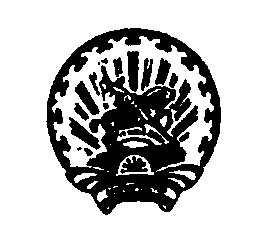 Ишембай районы                                                                                                  Янурусовский сельсоветмуниципаль районының                                                                                   муниципального районаЙәнырыҫ ауыл Советы                                                                                       Ишимбайский районауыл биләмәһе хәкимиәте                                                                                  Республики Башкортостан        Пролетар  урамы,14а ,  Йәнырыҫ  ауылы,                                                                             ул.Пролетарская,14а, с.ЯнурусовоИшембай районы, Башкортостан Республикаһы                                                     Ишимбайский район, Республика Башкортостан,                                      453237                                                                                                                                 453237               тел.7-33-07, факс: 7-3-3-32                                                                                                     тел.7-33-07, факс: 7-33-32      Электрон  адресы: janurussp@ufamts.ru                                                                                   Электронный адрес: janurussp@ufamts.ru   БОЙОРОК                                                       РАСПОРЯЖЕНИЕ№ 10-3                                                                                       от  04.02.2019 г.О проведении  закупки для муниципальных нуждВ соответствии с Федеральным законом от  5  апреля  2013 года № 44-ФЗ « О контрактной  системе  в сфере  закупок  товаров, работ, услуг  для  обеспечения  государственных  и  муниципальных нужд», в  целях  повышения   эффективности, результативности  осуществления  закупок  товаров, работ,  услуг, обеспечения  гласности  и  прозрачности  осуществления  закупок,  предотвращения  коррупции  и  других  злоупотреблений  в  сфере  закупок:1. Руководствуясь  ч.3,  ч.2, ч.6, ч.3 Федерального  закона № 44-ФЗ контрактному  управляющему  муниципального  заказчика  Администрация  сельского поселения  Янурусовский  сельсовет муниципального района Ишимбайский район Республики Башкортостан осуществить действия,  направленные  на  проведение закупки  товара  (работы, услуги), в  соответствии  с  определенным предметом закупки согласно утвержденного плана-графика размещения  заказов  на  поставку  товаров, выполнения  работ, оказания  услуг  для  обеспечения    муниципальных  нужд.2. Предметом закупки  для  муниципальных  нужд  является    текущий ремонт здания СДК  с.Янурусово АСП Янурусовский сельсовет Ишимбайского района РБ.3. Период  организации  проведения  закупки  для  муниципальных  нужд  с 04.02.2019 г.   по 07.02.2019 г.4. Контроль  за  выполнением  настоящего  распоряжения  оставляю за собой.И.о. главы  администрации                                                           М.Р. Маннанов     ЭКСПЕРТНОЕ ЗАКЛЮЧЕНИЕ от 07 февраля  2019 г.о выполнение работ (услуг, поставленных товаров: текущий ремонт уличного освещения в с.Янурусово Ишимбайского района РБ, для  нужд Администрации сельского поселения Янурусовский сельсовет муниципального района Ишимбайский район Республики Башкортостан   муниципальный  контракт   №   2 от  04  февраля  2019 г.Общие сведения.Сведения о муниципальном  контракте: муниципальный  контракт   № 2  от 04  февраля  2019 г., на выполнение работ (услуг, поставленных товаров):   текущий ремонт здания СДК  с.Янурусово АСП  Янурусовский сельсовет, для нужд Администрации сельского поселения Янурусовский сельсовет муниципального района Ишимбайский район Республики БашкортостанИсполнитель: Садыков Равиль Галимуллович.Период выполнения работ: с 04.02.2019 г. по 07.02.2019 г.         Во исполнение статьи 94 Федерального закона от 05.04.2013 № 44-ФЗ «О контрактной системе в сфере закупок товаров, работ, услуг для обеспечения государственных и муниципальных нужд»,  Маннанов Минияр Рауфович, и.о. главы администрации СП Янурусовский  с/с – председатель приемочной комиссии в Администрации сельского поселения Янурусовский сельсовет, назначен (ая) распоряжением и.о. главы администрации от 09.07.2018 г.  № 19 ответственной за проведение экспертизы  и приемки поставленных товаров и услуг, во исполнение статьи 94 Федерального закона от 05.04.2013 № 44- ФЗ «О контрактной системе в сфере закупок товаров, работ, услуг для обеспечения государственных и муниципальных нужд», в присутствии представителя исполнителя   Садыкова Р.Г. провел (а)   экспертизу и приемку выполненных работ в части ее соответствия условиям договора.Результаты экспертизы.    В ходе проведения экспертизы рассмотрены следующие документы, относящиеся к предмету муниципального района:1.Муниципальный контракт № 2  от 04  февраля  2019 г.,  на выполнение работ: текущий ремонт здания СДК с.Янурусово  АСП Янурусовский сельсовет Ишимбайского района РБ, для нужд Администрации сельского поселения Янурусовский сельсовет муниципального района Ишимбайский район Республики Башкортостан2. АКТ  приема –передачи от 07.02.2019г.       Установлено, что выполнен следующий объем работ (услуг, товаров): текущий ремонт здания СДК с.Янурусово АСП Янурусовский сельсовет Ишимбайского района РБ, исполнителем в сроки, установленные муниципальным  контрактом   на общую сумму девять тысяч девятьсот  рублей  00 копеек,  НДС 20%   не предусмотрен.      По результатам экспертизы нарушений требований договора не установлено. Рекомендовано: произвести приемку выполненных работ для нужд Администрации сельского поселения  Янурусовский сельсовет муниципального района Ишимбайский район Республики Башкортостан. Председатель приемочной комиссии:                                                                          М.Р. Маннанов     Башҡортостан Республикаһы                                                                    Администрация сельского поселенияИшембай районы                                                                                                  Янурусовский сельсоветмуниципаль районының                                                                                   муниципального районаЙәнырыҫ ауыл Советы                                                                                       Ишимбайский районауыл биләмәһе хәкимиәте                                                                                  Республики Башкортостан        Пролетар  урамы,14а ,  Йәнырыҫ  ауылы,                                                                             ул.Пролетарская,14а, с.ЯнурусовоИшембай районы, Башкортостан Республикаһы                                                     Ишимбайский район, Республика Башкортостан,                                      453237                                                                                                                                 453237               тел.7-33-07, факс: 7-3-3-32                                                                                                     тел.7-33-07, факс: 7-33-32      Электрон  адресы: janurussp@ufamts.ru                                                                                   Электронный адрес: janurussp@ufamts.ru   БОЙОРОК                                                       РАСПОРЯЖЕНИЕ№ 11/1                                                                                       от  18.02.2019 г.О проведении  закупки для муниципальных нуждВ соответствии с Федеральным законом от  5  апреля  2013 года № 44-ФЗ « О контрактной  системе  в сфере  закупок  товаров, работ, услуг  для  обеспечения  государственных  и  муниципальных нужд», в  целях  повышения   эффективности, результативности  осуществления  закупок  товаров, работ,  услуг, обеспечения  гласности  и  прозрачности  осуществления  закупок,  предотвращения  коррупции  и  других  злоупотреблений  в  сфере  закупок:1. Руководствуясь  ч.3,  ч.2, ч.6, ч.3 Федерального  закона № 44-ФЗ контрактному  управляющему  муниципального  заказчика  Администрация  сельского поселения  Янурусовский  сельсовет муниципального района Ишимбайский район Республики Башкортостан осуществить действия,  направленные  на  проведение закупки  товара  (работы, услуги), в  соответствии  с  определенным предметом закупки согласно утвержденного плана-графика размещения  заказов  на  поставку  товаров, выполнения  работ, оказания  услуг  для  обеспечения    муниципальных  нужд.2. Предметом закупки  для  муниципальных  нужд  является    текущий ремонт здания СДК  с.Янурусово АСП Янурусовский сельсовет Ишимбайского района РБ.3. Период  организации  проведения  закупки  для  муниципальных  нужд  с 18.02.2019 г.   по 25.02.2019 г.4. Контроль  за  выполнением  настоящего  распоряжения  оставляю за собой.И.о. главы  администрации                                                           М.Р. Маннанов     ЭКСПЕРТНОЕ ЗАКЛЮЧЕНИЕ от 25 февраля  2019 г.о выполнение работ (услуг, поставленных товаров: текущий ремонт уличного освещения в с.Янурусово Ишимбайского района РБ, для  нужд Администрации сельского поселения Янурусовский сельсовет муниципального района Ишимбайский район Республики Башкортостан   муниципальный  контракт   №   3 от  18  февраля  2019 г.Общие сведения.Сведения о муниципальном  контракте: муниципальный  контракт   № 3  от 18  февраля  2019 г., на выполнение работ (услуг, поставленных товаров):   текущий ремонт здания СДК  с.Янурусово АСП  Янурусовский сельсовет, для нужд Администрации сельского поселения Янурусовский сельсовет муниципального района Ишимбайский район Республики БашкортостанИсполнитель: Садыков Равиль Галимуллович.Период выполнения работ: с 18.02.2019 г. по 25.02.2019 г.         Во исполнение статьи 94 Федерального закона от 05.04.2013 № 44-ФЗ «О контрактной системе в сфере закупок товаров, работ, услуг для обеспечения государственных и муниципальных нужд»,  Маннанов Минияр Рауфович, и.о. главы администрации СП Янурусовский  с/с – председатель приемочной комиссии в Администрации сельского поселения Янурусовский сельсовет, назначен (ая) распоряжением и.о. главы администрации от 09.07.2018 г.  № 19 ответственной за проведение экспертизы  и приемки поставленных товаров и услуг, во исполнение статьи 94 Федерального закона от 05.04.2013 № 44- ФЗ «О контрактной системе в сфере закупок товаров, работ, услуг для обеспечения государственных и муниципальных нужд», в присутствии представителя исполнителя   Садыкова Р.Г. провел (а)   экспертизу и приемку выполненных работ в части ее соответствия условиям договора.Результаты экспертизы.    В ходе проведения экспертизы рассмотрены следующие документы, относящиеся к предмету муниципального района:1.Муниципальный контракт № 3  от 18  февраля  2019 г.,  на выполнение работ: текущий ремонт здания СДК с.Янурусово  АСП Янурусовский сельсовет Ишимбайского района РБ, для нужд Администрации сельского поселения Янурусовский сельсовет муниципального района Ишимбайский район Республики Башкортостан2. АКТ  приема –передачи от 25.02.2019г.       Установлено, что выполнен следующий объем работ (услуг, товаров): текущий ремонт здания СДК с.Янурусово АСП Янурусовский сельсовет Ишимбайского района РБ, исполнителем в сроки, установленные муниципальным  контрактом   на общую сумму девять тысяч девятьсот  рублей  00 копеек,  НДС 20%   не предусмотрен.      По результатам экспертизы нарушений требований договора не установлено. Рекомендовано: произвести приемку выполненных работ для нужд Администрации сельского поселения  Янурусовский сельсовет муниципального района Ишимбайский район Республики Башкортостан. Председатель приемочной комиссии:                                                                          М.Р. Маннанов    Башҡортостан Республикаһы                                                                    Администрация сельского поселенияИшембай районы                                                                                                  Янурусовский сельсоветмуниципаль районының                                                                                   муниципального районаЙәнырыҫ ауыл Советы                                                                                       Ишимбайский районауыл биләмәһе хәкимиәте                                                                                  Республики Башкортостан        Пролетар  урамы,14а ,  Йәнырыҫ  ауылы,                                                                             ул.Пролетарская,14а, с.ЯнурусовоИшембай районы, Башкортостан Республикаһы                                                     Ишимбайский район, Республика Башкортостан,                                      453237                                                                                                                                 453237               тел.7-33-07, факс: 7-3-3-32                                                                                                     тел.7-33-07, факс: 7-33-32      Электрон  адресы: janurussp@ufamts.ru                                                                                   Электронный адрес: janurussp@ufamts.ru   БОЙОРОК                                                       РАСПОРЯЖЕНИЕ№ 16                                                                                       от  01.03.2019 г.О проведении  закупки для муниципальных нуждВ соответствии с Федеральным законом от  5  апреля  2013 года № 44-ФЗ « О контрактной  системе  в сфере  закупок  товаров, работ, услуг  для  обеспечения  государственных  и  муниципальных нужд», в  целях  повышения   эффективности, результативности  осуществления  закупок  товаров, работ,  услуг, обеспечения  гласности  и  прозрачности  осуществления  закупок,  предотвращения  коррупции  и  других  злоупотреблений  в  сфере  закупок:1. Руководствуясь  ч.3,  ч.2, ч.6, ч.3 Федерального  закона № 44-ФЗ контрактному  управляющему  муниципального  заказчика  Администрация  сельского поселения  Янурусовский  сельсовет муниципального района Ишимбайский район Республики Башкортостан осуществить действия,  направленные  на  проведение закупки  товара  (работы, услуги), в  соответствии  с  определенным предметом закупки согласно утвержденного плана-графика размещения  заказов  на  поставку  товаров, выполнения  работ, оказания  услуг  для  обеспечения    муниципальных  нужд.2. Предметом закупки  для  муниципальных  нужд  является  покупка противопожарной продукции - извещатель дымовой автономный ,сирена 85Дб, IP30 (КРОНА) .3. Период  организации  проведения  закупки  для  муниципальных  нужд  с 01.03.2019 г.   по 31.12.2019 г.4. Контроль  за  выполнением  настоящего  распоряжения  оставляю за собой.И.о. главы  администрации                                                           М.Р. Маннанов    ЭКСПЕРТНОЕ ЗАКЛЮЧЕНИЕ от 01 марта  2019 г.о выполнение работ (услуг, поставленных товаров: покупка противопожарной продукции - извещатель дымовой автономный,сирена 85Дб, IP30 (КРОНА) , для  нужд Администрации сельского поселения Янурусовский сельсовет муниципального района Ишимбайский район Республики Башкортостан   муниципальный  контракт   № 23 от 01 марта  2019 г.Общие сведения.Сведения о муниципальном  контракте: муниципальный  контракт   № 23  от  01 марта  2019 г., на выполнение работ (услуг, поставленных товаров):   покупка противопожарной продукции - извещатель дымовой автономный, сирена 85Дб, IP30 (КРОНА), для нужд Администрации сельского поселения Янурусовский сельсовет муниципального района Ишимбайский район Республики БашкортостанИсполнитель: Стерлитамакский филиал ЗАО «БСРСУ ПР» ,директор Гарипов З.Ф.Период выполнения работ: с 01.03.2019 г. по 31.12.2019 г.         Во исполнение статьи 94 Федерального закона от 05.04.2013 № 44-ФЗ «О контрактной системе в сфере закупок товаров, работ, услуг для обеспечения государственных и муниципальных нужд»,  Маннанов Минияр Рауфович, и.о. главы администрации СП Янурусовский  с/с – председатель приемочной комиссии в Администрации сельского поселения Янурусовский сельсовет, назначен (ая) распоряжением и.о. главы администрации от 09.07.2018 г.  № 19 ответственной за проведение экспертизы  и приемки поставленных товаров и услуг, во исполнение статьи 94 Федерального закона от 05.04.2013 № 44- ФЗ «О контрактной системе в сфере закупок товаров, работ, услуг для обеспечения государственных и муниципальных нужд», в присутствии представителя исполнителя   Гарипова З.Ф. провел (а)   экспертизу и приемку выполненных работ в части ее соответствия условиям договора.Результаты экспертизы.    В ходе проведения экспертизы рассмотрены следующие документы, относящиеся к предмету муниципального района:1.Муниципальный контракт № 23  от  01 марта  2019 г.,  на выполнение работ: покупка противопожарной продукции - извещатель дымовой автономный, сирена 85Дб, IP30 (КРОНА), для нужд Администрации сельского поселения Янурусовский сельсовет муниципального района Ишимбайский район Республики Башкортостан.1 . Товарная накладная № 9 от 01.03.2019г.2.  Счет на оплату № ИШМ0000081 от 01.03.2019г.       Установлено, что выполнен следующий объем работ (услуг, товаров): покупка противопожарной продукции - извещатель дымовой автономный, сирена 85Дб, IP30 (КРОНА), исполнителем в сроки, установленные договором   на общую сумму (5600 рублей) пять тысяч шестьсот   рублей  00 копеек, в том числе   НДС 20%  933,33 рублей.      По результатам экспертизы нарушений требований договора не установлено. Рекомендовано: произвести приемку выполненных работ для нужд Администрации сельского поселения  Янурусовский сельсовет муниципального района Ишимбайский район Республики Башкортостан. Председатель приемочной комиссии:                                                                          М.Р. Маннанов     